VRAGENLIJST BIJ AANMELDINGPersoonsgegevens van uw kindPersoonsgegevens van uw kindNaam van het kind:Geboortedatum:Invuldatum:Ingevuld door:Vroege ontwikkelingVroege ontwikkelingZijn er bijzonderheden te vermelden over de zwangerschap en / of babytijd?Ja   /   neeZo ja, welke?Heeft uw kind aangrijpende gebeurtenissen meegemaakt?Ja   /   neeZo ja, welke?Is uw kind zindelijk en kan het zelfstandig naar het toilet gaan?Ja   /   neeEventuele bijzonderheden (m.b.t. dag / nacht):Gezondheid en medische gegevensGezondheid en medische gegevensIs er sprake van allergieën of diëten?Ja   /   neeZo ja, wat is hierover voor school van belang?Is er bij uw kind sprake (geweest) van:GehoorproblemenGezichtsproblemenZiekenhuisopnameEen ongeluk met lichamelijk letselBijzondere ziekten of afwijkingen?Anders, nl…..Ja   /   neeJa   /   neeJa   /   neeJa   /   neeZo ja, wat wilt u hierover delen met de school?Gebruikt uw kind medicijnen?Ja   /   neeZo ja, wat wilt u hierover delen met de school?Is uw kind onder behandeling (geweest) van een… Kinderarts LogopedistFysiotherapeutAndere therapeut of instelling, nl….Ja   /   neeJa   /   neeJa   /   neeJa   /   neeBasiskenmerken en betrokkenheidBasiskenmerken en betrokkenheidBasiskenmerken en betrokkenheidBasiskenmerken en betrokkenheidBasiskenmerken en betrokkenheid(aankruisen wat meest van toepassing is)(bijna) altijdmeer wel dan nietmeer niet dan wel(bijna) nooitMijn kind….0000heeft zelfvertrouwen0000komt voor zichzelf op0000maakt gemakkelijk contact met andere kinderen0000maakt gemakkelijk contact met volwassenen0000speelt met andere kinderen0000reageert enthousiast bij een activiteit of spel0000werkt met aandacht en nauwkeurigheid0000kan zelfstandig een tijd met een activiteit bezig zijn0000is snel ontmoedigd als iets niet lukt0000maakt af waar het aan begon0000is ondernemend0000is nieuwsgierig0000Taal-/denkontwikkelingTaal-/denkontwikkelingDe moedertaal van mijn kind is:Nederlands / andere taal, nl.Wordt er thuis naast het Nederlands nog een andere taal gesproken?Ja / neeZo ja, welke?Mijn kind spreekt duidelijk en is goed verstaanbaarja   /   soms   /   neeMijn kind begrijpt goed wat er gezegd wordtja   /   soms   /   neeMijn kind kent de betekenis van veel woordenja   /   soms   /   neeMijn kind kan met woorden duidelijk maken wat het wil vertellenja   /   soms   /   neeMijn kind vindt het fijn wanneer het voorgelezen wordtja   /   soms   /   neeMijn kind voert een opdracht goed uitja   /   soms   /   neeMijn kind heeft een goed geheugenja   /   soms   /   neeMijn kind stelt  veel vragenja   /   soms   /   neeMijn kind bedenkt creatieve oplossingenja   /   soms   /   neeKomen er in uw gezin of familie lees- of spellingproblemen voor?ja   /   neeKomt er in uw gezin of familie dyslexie voor?ja   /   neeSpelontwikkelingSpelontwikkelingWaar speelt uw kind het liefst?Binnen  /  buitenHeeft uw kind voorkeur met wie het speelt?Meisjes   /   jongens   /   beidenHeeft uw kind voorkeur voor jongere of oudere kinderen?jongere   /   oudere   /   beidenMijn kind is geïnteresseerd in één of meer van de volgende activiteiten:BoekenBouwenKnutselen Cijfers en getallenWoorden en lettersRollenspelFantasiespelGezelschapsspelletjesLiedjes zingenComputerenBuiten spelenPuzzelenDenkspelletjesOverige, nl…..0000000000000Sociale ontwikkelingSociale ontwikkelingSociale ontwikkelingSociale ontwikkelingKruis in onderstaand lijstje aan wat u in uw kind herkent. Mijn kind is:Kruis in onderstaand lijstje aan wat u in uw kind herkent. Mijn kind is:Kruis in onderstaand lijstje aan wat u in uw kind herkent. Mijn kind is:Kruis in onderstaand lijstje aan wat u in uw kind herkent. Mijn kind is:0 spontaan0 overactief0 levendig0 open0 zelfverzekerd0 lawaaierig0 agressief0 jaloers0 teruggetrokken0 driftig0 passief0 vrolijk0 makkelijk0 veeleisend0 druk0 rustig0 opgewekt0 aandacht vragend0 ontspannen0 angstig0 somber0 verlegen0 gespannen0 gehoorzaamMotorische ontwikkelingMotorische ontwikkelingHoe is de motorische ontwikkeling verlopen? Denkt u hierbij aan zitten, staan, lopen.Hoe zelfstandig is uw kind, met betrekking tot:Aan- en uitkleden? Eten en drinken?Hoe tekent, kleurt, knipt en plakt uw kind? Overige vragenOverige vragenHeeft uw kind kinderopvang / peuterspeelzaal bezocht?Zo ja, bij welke instantie was dit?Ja   /   neeHeeft uw kind hier VVE (voor- en vroegschoolse) educatie ontvangen?Ja   /   neeZijn er over de kinderopvang / peuterspeelzaal ervaringen bijzonderheden te melden?Heeft uw kind een gastoudergezin bezocht?Ja   /   neeZijn daarover bijzonderheden te vermelden?Is uw kind in denken en praten al bezig met school en schoolgaan?Ja   /   neeZo ja, waar merkt u dit aan?Hoe ziet uw gezinssamenstelling eruit?Zijn er bijzondere omstandigheden in het gezin, waarvan u vindt dat de school ze moet weten?Ja   /   neeZo ja, welke dingen wilt u delen?Heeft u naar aanleiding van het invullen van dit formulier behoefte aan een gesprek met de leerkracht van uw kind om zaken verder toe te lichten?Ja   /   neeOndertekeningOndertekeningHandtekening ouder(s) / voogd(en):Naam:Plaats:Datum:Naam:Plaats:Datum: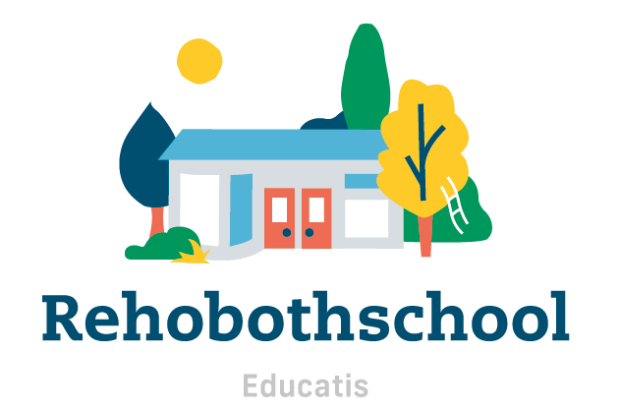 